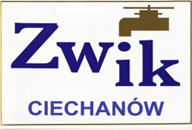 Załącznik nr 4 do IDW							FORMULARZ OBOWIĄZUJĄCYCH CEN„Sukcesywna dostawa paliw płynnych - oleju napędowego oraz benzyny bezołowiowej Pb 95 w latach 2019 - 2021 dla Zakładu Wodociągów i Kanalizacji w Ciechanowie Sp. z o.o.”Sygnatura sprawy: DTR/W3/1/2018Ja niżej podpisany /My niżej podpisani,……………………………………………………………………………………………………………………..……..…….………………………(pełna nazwa Wykonawcy)……………………………………………………………………………………………………………………..……..…….………………………( dokładny adres Wykonawcy i nr tel)składając  ofertę w postępowaniu o udzielenie zamówienia publicznego na „Sukcesywną dostawę paliw płynnych - oleju napędowego oraz benzyny bezołowiowej Pb 95 w latach 2019 - 2021 dla Zakładu Wodociągów i Kanalizacji w Ciechanowie Sp. z o. o. poniżej przedstawiamy obowiązujące ceny na dystrybutorach obowiązujące w 3 ostatnich dniach przed dniem złożenia oferty:...................................dnia..............................	  miejscowość i data    ..................................................................Podpis/podpisy osoby/osób umocowanych prawnie								do reprezentowania WykonawcyLp.Data Cena oleju napędowego Cena benzyny bezołowiowej Pb 951.2.3.